Раздаточный материал“Magic milk experiment”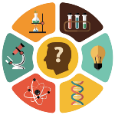 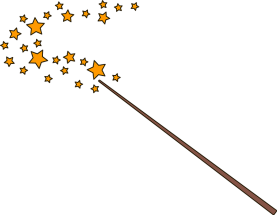 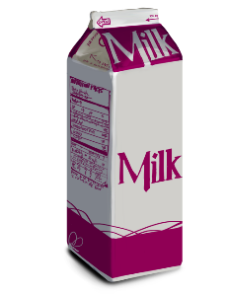 Fill in the gaps with the words from the box.Fat and ____________ “don’t like” each other.Soap molecule has ___________ parts.The part that loves water is called __________________.The part that hates water and loves fat is called __________________.Read and tick.Milk consists of: 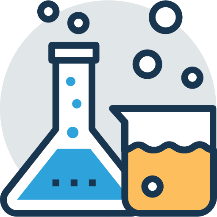 Are these sentences true or false? Read and tick.hydrophilicwatertwohydrophobicWaterFatLemonadeCarbohydratesProteinCreamMeatVitamins and mineralsTrueTrueTrueFalseFalseFalseTo do an experiment “Magic milk” you need water, soap, food colouring and a cotton bud.To do an experiment “Magic milk” you need water, soap, food colouring and a cotton bud.In “Magic milk” experiment we can see the reaction between milk and soap.In “Magic milk” experiment we can see the reaction between milk and soap.The reaction happens because milk has water and fat in it. The soap is scared of water and fat. 